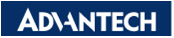 User / Functional RequirementProject NameRevision History(*): MustRevisionDateNotesOwnerProject (*)Apply Date (*)Apply Date (*)Customer (*)同欣Business (*)Business (*)PM (*)AE (*)AE (*)OS (*)OS (*)Peripheral
NamePurposePurposePurposePurposePeripheral
Peripheral
User /Functional  RequirementsDescriptionDescriptionEvaluate SolutionEvaluate SolutionVersionUser /Functional  RequirementsUser /Functional  RequirementsUser /Functional  RequirementsUser /Functional  RequirementsUser /Functional  RequirementsOthersOthersOthersOthersOthersOthers